2015 – SUJET D’ÉCO/DROIT Polynésie – Partie ÉconomieÀ partir de vos connaissances et de la documentation fournie en annexe :Comparez l’évolution du PIB et l’évolution du commerce mondial des marchandises depuis 2011 selon les économies.Distinguez les différentes mesures protectionnistes que peut utiliser un État.Expliquez l’évolution du prix des terres rares sur le marché international.Rédigez une argumentation qui vous permette de répondre à la question suivante :La mise en place de mesures protectionnistes constitue-t-elle un frein à l’activité économique d’un pays ?Annexes :Annexe 1 : PIB et commerce des marchandises selon les économies, 2011 - 2013.Annexe 2 : Le grand bazar des négociations mondiales.Annexe 3 : Terres rares : l’OMC dénonce les quotas chinois.Annexe 4 : L'OMC met en garde contre une hausse du protectionnisme.ANNEXESAnnexe 1 : PIB et commerce des marchandises selon les économies, 2011 - 2013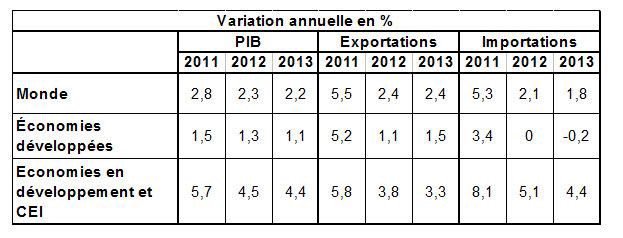 Source : Extraits du communiqué de presse de l’OMC 14 avril 2014Remarque : La Communauté des États Indépendants (CEI) regroupe la Russie, la Biélorussie, l’Arménie, l’Azerbaïdjan, le Kazakhstan, le Kirghizistan, la Moldavie, l’Ouzbékistan et le Tadjikistan.Annexe 2 : Le grand bazar des négociations mondialesL'année 2014 est marquée par une négociation commerciale importante pour l'Europe, celle qui vise à établir un traité de libre-échange avec les États-Unis. […]Les négociations commerciales bilatérales visent désormais surtout à réduire les obstacles non tarifaires aux échanges. […] Elles concernent surtout des questions de normes, notamment sanitaires, ou des mesures antidumping lorsqu'un pays pense que les entreprises étrangères vendent en dessous du prix qu'elles pratiquent sur leur propre marché. Elles touchent également à la possibilité de protéger les secteurs agricoles (mesures de sauvegarde spéciales) et tout type de secteur en cas de forte poussée des importations (mesures de sauvegarde), ainsi que la protection des entreprises d'Etat. […]Source : C.Chavagneux, Alternatives Economiques Hors-série n° 100 - février 2014Annexe 3 : Terres rares : l'OMC dénonce les quotas chinoisLes quotas chinois concernant l'exportation des terres rares, un ensemble de dix-huit métaux essentiels pour la fabrication de produits de haute technologie ne sont pas justifiés, a estimé, mercredi 26 mars [2014], un groupe d'experts de l'Organisation mondiale du commerce (OMC), qui a donné une suite favorable aux plaintes déposées, en mars 2012, par l'Union européenne, le Japon et les Etats-Unis. […]Pour Pékin, l'objectif avancé était de « protéger ses ressources naturelles et leur assurer un développement économique durable ». […]« Cette décision soutient la position de l'UE et de ses co-plaignants, les restrictions aux exportations ne peuvent pas être imposées pour des soi-disant raisons de protection de l'environnement », alors qu'il n'y a aucune restriction pour ces mêmes métaux sur le marché national, indique l'UE. […]L'instauration des quotas par Pékin (en 2005) avait poussé à la hausse les prix des terres rares à partir de 2010. […] Mais l'année 2012 avait donné lieu à un plongeon spectaculaire [...] dû au fait que les industriels utilisateurs de ces terres rares avaient fait travailler leurs centres de recherche pour limiter leur emploi. Les prix avaient commencé à baisser. Les détenteurs de stocks de terres rares s'étaient retrouvés obligés de les déprécier. Et ils les avaient bradées.La réanimation de la mine de Mountain Pass (Californie) par Molycorp et l'avancée de celle de Mount Weld (Australie) par Lynas avaient aussi joué sur la baisse des prix.Source : C. Dégremont, Le Monde.fr avec AFP | 26.03.2014Annexe 4 : L'OMC met en garde contre une hausse du protectionnisme[...] L'Organisation mondiale du commerce (OMC), signale une aggravation du protectionnisme. Cent seize nouvelles mesures restrictives ont été adoptées entre mai et novembre par les gouvernements des vingt économies les plus importantes de la planète. [...]Ces mesures, [...] de hausse des taxes à l'importation et de procédures douanières alourdies, affectent 1,1 % des importations de biens par les pays du G20*. L'OMC note que « la tendance est à un surcroît de restrictions ». [...]Cette frilosité s'explique d'abord par une croissance toujours médiocre des échanges internationaux, attendue à 2,5 % en 2013 et à 4,5 % en 2014. Les gouvernements des pays riches comme ceux des pays en développement cherchent par ces moyens protectionnistes à [dynamiser] leurs économies et à remédier à des taux de chômage extrêmement élevés. Ils ne comprennent pas que les obstacles qu'ils mettent à leurs importations susciteront des mesures de rétorsion de la part de leurs partenaires et qu'à terme, tout le monde sera perdant à un ralentissement des échanges mondiaux.Aussi, le rapport de l'OMC rappelle-t-il aux pays du G20 que le multilatéralisme commercial « demeure la principale composante de la croissance, d'une reprise durable et du développement ».G20* : les 20 économies les plus importantes de la planète.Source : Alain Faujas, Le Monde, 19 décembre 2013